Аннотация«Мониторинг online»  - это программа, целью которой является осуществление мониторинга достижений обучающихся в учреждениях и отделениях дополнительного образования детей. Данный инновационный продукт «Мониторинг online» позволяет стандартизировать процедуру диагностики и мониторинга достижений обучающихся и сформировать единую базу данных в учреждении.Компьютерная программа «Мониторинг online» представляет собой скрипт, который позволяет превратить веб-сайт под управлением CMS “Wordpress” в платформу для подсчета персональных достижений обучающихся в учреждениях и отделениях дополнительного образования.Программа интуитивно простая и понятная, поэтому любой, даже не очень опытный пользователь персонального компьютера, сможет разобраться как ей пользоваться.Данная программа прошла апробацию в ряде учебных групп и получила положительную оценку со стороны администрации, методистов, педагогов и обучающихся.Технология апробирована и полностью готова к внедрению в систему образования
Санкт-Петербурга. Все материалы доступны в электронном виде на сайте учреждения (http://ddtna9line.ru/colleagues/experiment/).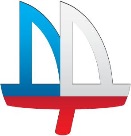 Государственное бюджетное учреждениедополнительного образованияДом детского творчетва «На 9-ой линии»Василеостровского района Санкт-ПетербургаИнновационный продукт «Мониторинг online»компьютерная программа для проведения мониторинга
результативности достижений обучающихся в дополнительном образованииИнновационный продукт «Мониторинг online»компьютерная программа для проведения мониторинга
результативности достижений обучающихся в дополнительном образованииИнновационный продукт «Мониторинг online»компьютерная программа для проведения мониторинга
результативности достижений обучающихся в дополнительном образовании